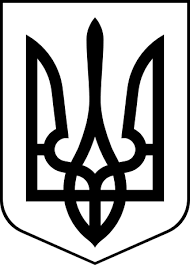 ЗДОЛБУНІВСЬКА МІСЬКА РАДАРІВНЕНСЬКОГО РАЙОНУ РІВНЕНСЬКОЇ ОБЛАСТІ                                                     восьме скликанняР І Ш Е Н Н Явід 08 грудня  2021 року 				                                             № 939 Про затвердження технічної документації із землеустрою щодо поділу земельної ділянки для будівництва та обслуговування будівель ринкової інфраструктури (обслуговування будівлі складського приміщення) по вулиці Віли 1, 18  в місті ЗдолбунівКеруючись статтями 12, 125, 126, Земельного кодексу України,  статтею 26 Закону України „Про місцеве самоврядування в Україні”, розглянувши заяву громадянина Кардаша Андрія Юрійовича щодо затвердження технічної документації із землеустрою щодо поділу земельної ділянки для будівництва та обслуговування будівель ринкової інфраструктури (обслуговування будівлі складського приміщення) по вулиці Віли 1, 18  в місті Здолбунів,  міська рада                                                                                                                                                                                                                                                                       В И Р І Ш И Л А:1. Затвердити технічну документацію із землеустрою щодо поділу земельної ділянки для будівництва та обслуговування будівель ринкової інфраструктури (обслуговування будівлі складського приміщення) по вулиці Віли 1, 18 на земельні ділянки загальною площею 1251 квадратних метрів (0,1251) гектара з них:- Ділянка №1 (кадастровий номер 5622610100:00:014:0185) загальною площею 1082 квадратних метрів (0,1082) гектара;- Ділянка №2 (кадастровий номер 5622610100:00:014:0186) загальною площею 743 квадратних метрів (0,0743) гектара;2. Вилучити з користування громадянина Кардаша Андрія Юрійовича земельну ділянку (кадастровий номер 5622610100:00:014:0186) загальною площею 743 квадратних метрів (0,0743) гектара по вулиці Віли 1, 18 в місті Здолбунів, що надавалась для будівництва та обслуговування будівель ринкової інфраструктури (обслуговування будівлі складського приміщення) згідно договору оренди земельних ділянок № 562260004001531 від 13.04.2012 року до земель запасу міста .3. Залишити в користуванні  громадянина Кардаша Андрія Юрійовича земельну ділянку (кадастровий номер 5622610100:00:014:0185) загальною площею 1082 квадратних метрів (0,1082) гектара, що надавалась для будівництва та обслуговування будівель ринкової інфраструктури (обслуговування будівлі складського приміщення) по вулиці Віли 1, 18 в місті Здолбунів.4. Громадянину Кардашу Андрію Юрійовичу укласти додаткову угоду щодо внесення змін до договору оренди земельної ділянки № 562260004001531 від 13.04.2012  року з міською радою та провести його державну реєстрацію.5. Громадянину Кардашу Андрію Юрійовичу земельну ділянку використовувати суворо за цільовим призначенням.Міський голова                                                                            Владислав СУХЛЯК 